DAN - die anderen Nachrichten 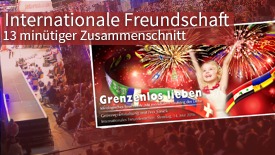 "Grenzenlos lieben" - über 40 Kulturen feiern den Frieden (13min-Zusammenschnitt)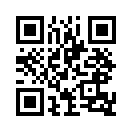 Eindrucksvolle Impressionen der Grossveranstaltung &quot;Internationale Freundschaft 2016&quot; in 13 Minuten zusammengefasst. Lassen Sie sich faszinieren von einem weltumspannenden Laufsteg der Liebe.Eindrucksvolle Impressionen der Grossveranstaltung &quot;Internationale Freundschaft 2016&quot; in 13 Minuten zusammengefasst. Lassen Sie sich faszinieren von einem weltumspannenden Laufsteg der Liebe.von -Quellen:http://www.sasek.tv/grenzenlosDas könnte Sie auch interessieren:#DailyBeast - Danke "Daily Beast"-News, auch Negativ-Propaganda regt zum Nachdenken an ... - www.kla.tv/DailyBeast

#DaN - Die anderen Nachrichten - www.kla.tv/DaNKla.TV – Die anderen Nachrichten ... frei – unabhängig – unzensiert ...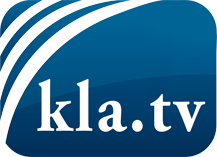 was die Medien nicht verschweigen sollten ...wenig Gehörtes vom Volk, für das Volk ...tägliche News ab 19:45 Uhr auf www.kla.tvDranbleiben lohnt sich!Kostenloses Abonnement mit wöchentlichen News per E-Mail erhalten Sie unter: www.kla.tv/aboSicherheitshinweis:Gegenstimmen werden leider immer weiter zensiert und unterdrückt. Solange wir nicht gemäß den Interessen und Ideologien der Systempresse berichten, müssen wir jederzeit damit rechnen, dass Vorwände gesucht werden, um Kla.TV zu sperren oder zu schaden.Vernetzen Sie sich darum heute noch internetunabhängig!
Klicken Sie hier: www.kla.tv/vernetzungLizenz:    Creative Commons-Lizenz mit Namensnennung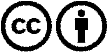 Verbreitung und Wiederaufbereitung ist mit Namensnennung erwünscht! Das Material darf jedoch nicht aus dem Kontext gerissen präsentiert werden. Mit öffentlichen Geldern (GEZ, Serafe, GIS, ...) finanzierte Institutionen ist die Verwendung ohne Rückfrage untersagt. Verstöße können strafrechtlich verfolgt werden.